Oficio Nº 0311 IMMSBucaramanga, treinta y uno (31) de mayo de dos mil veintidós (2022)Señores:SITIO WEB DE LA RAMA JUDICIALMECANISMO:	NULIDAD ELECTORALRADICADO:	680012333000-2022-00139-00DEMANDANTE:                      	CARLOS ARTURO GUEVARA VILLACORTEDEMANDADO: 	DANNY MARCELA GOMEZ PUERTA EN SU CONDICION DE CONTRALORA DE BARRANCABERMEJA- DISTRITO DE BARRANCABERMEJA- CONCEJO DE BARRANCABERMEJA Cordial Saludo,De manera atenta y dando cumplimiento a lo ordenado en providencia de fecha 16 de mayo de 2022 de 2022, proferida por el H. Magistrado Iván Mauricio Mendoza Saavedra, me permito remitir copia de la misma con el fin de que se surta el trámite de informar a la comunidad sobre la existencia del proceso a través del sitio web dispuesto para la Jurisdicción de lo Contencioso Administrativo, en la página institucional de la rama judicial.Agradezco la atención prestada.  Atentamente,   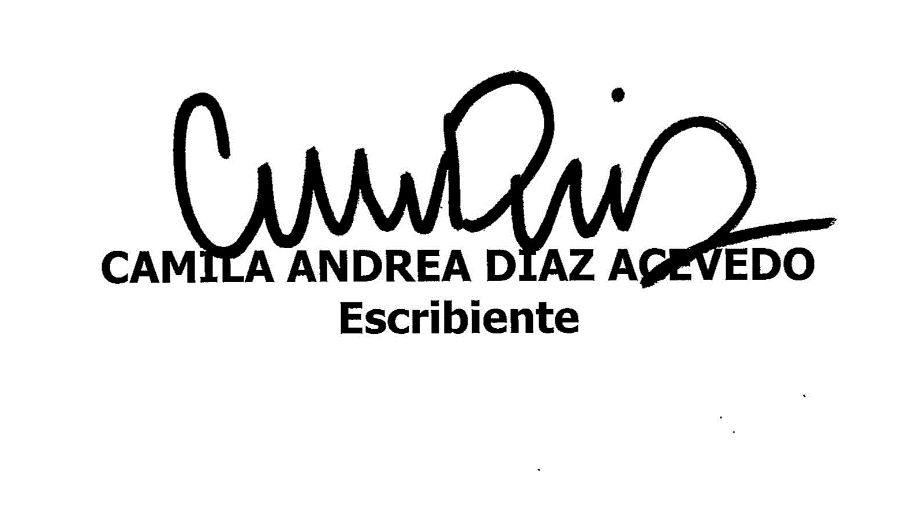 